3. Kamerindeling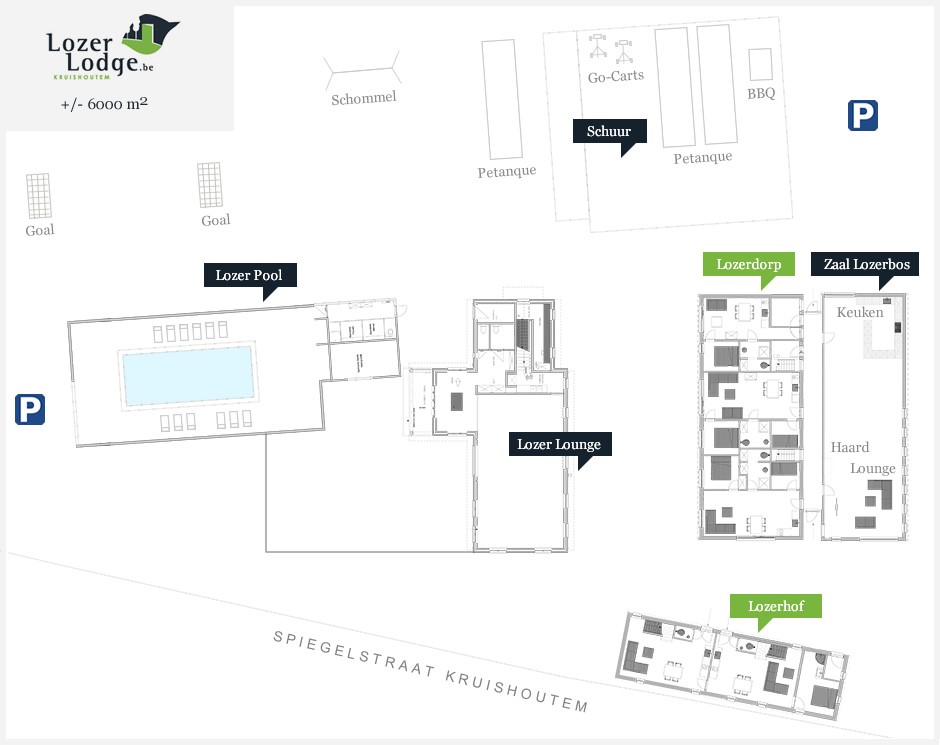 Lozerdorp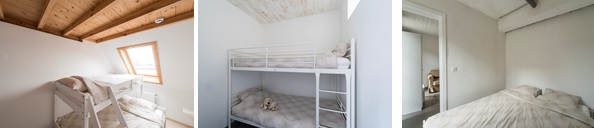 *Een dubbelbed en zetelbed:  1 matras, 2 hoofdkussens, 1 donsdeken voor 2 personenLozerhof 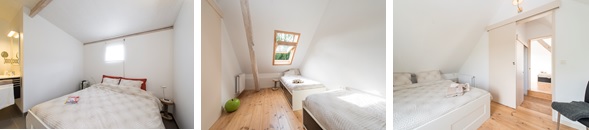  *Een dubbelbed en zetelbed:  1 matras, 2 hoofdkussens, 1 donsdeken voor 2 personenAppartement Lozerloft 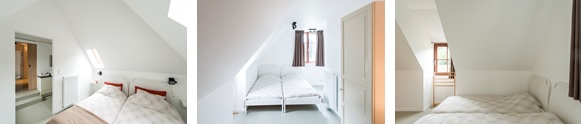 *Een zetelbed:  1 matras, 2 hoofdkussens, 1 donsdeken voor 2 personenNellekenskeer 201Dubbelbed 2pZetelbed 1pDuifhuis 202Dubbelbed 2pStapelbed 2p (2x enkel bed)Zetelbed 2pWolfshaeghe 203Dubbelbed 2pStapelbed 2p (2x enkel bed)Zetelbed 2pWedeken 211Stapelbed 3p (1enkel bed boven- 1dubbel bed onderaan)2x enkelbed 1pZetelbed 2pZijdelijgem 212Stapelbed 3p (1enkel bed boven- 1dubbel bed onderaan)Dubbelbed 2pZetelbed 2pAppelhoek 213Stapelbed 3p (1enkel bed boven- 1dubbel bed onderaan)Dubbelbed 2pZetelbed 2pLoft Zandvlooi 4011x Dubbelbed 2p2x enkelbed 1p2x enkelbed 1pZetelbed 2pLoft Up Losere 4022x enkelbed 1p2x enkelbed 1pZetelbed 2pKamer met badkamer1x Dubbelbed 2p1x bijzetbed 1pKamer aan binnenkoer2x enkelbed 1pKamer aan schuur2x enkelbed 1p1x bijzetbed 1pleefruimte1 x zetelbed 2p